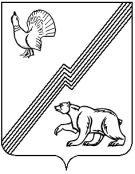 АДМИНИСТРАЦИЯ ГОРОДА ЮГОРСКАХанты - Мансийского автономного округа – ЮгрыПОСТАНОВЛЕНИЕот 18 июня 2018 года                                                                                                                   № 1715О внесении измененийв постановление администрациигорода Югорска от 14.03.2016 № 559«О порядке предоставления субсидийсубъектам малого и среднегопредпринимательства»В соответствии с постановлением Правительства Ханты - Мансийского автономного округа – Югры от 09.10.2013 № 419 - п «О государственной программе Ханты - Мансийского автономного округа – Югры «Социально - экономическое развитие и повышение инвестиционной привлекательности Ханты - Мансийского автономного округа - Югры                         в 2018 - 2025 годах и на период до 2030 года»:1. Внести в постановление администрации города Югорска от 14.03.2016 № 559                         «О порядке предоставления субсидий субъектам малого и среднего предпринимательства»                  (с изменениями от 06.09.2016 № 2167, от 10.02.2017 № 364, от 23.03.2018 № 842) следующие изменения:1.1. В разделе I:1.1.1. Пункт 1.4 дополнить  словами «(далее также Субъект)».1.1.2. Подпункт 1.5.5 пункта 1.5 признать утратившим силу.1.2. В разделе II:1.2.1. Абзац первый пункта 2.17 изложить в следующей редакции:«2.17. Субъектам, осуществляющим социально-значимые (приоритетные) виды деятельности, Субсидии предоставляются в следующих размерах:».1.2.2. Пункт 2.18 изложить в новой редакции:«2.18. Субъектам, осуществляющим деятельность в социальной сфере, Субсидии предоставляются при одном из следующих условий: 2.18.1. Субъект обеспечивает занятость инвалидов, граждан пожилого возраста, лиц, находящихся в трудной жизненной ситуации, женщин, имеющих детей в возрасте до семи лет, детей - сирот, детей, оставшихся без попечения родителей, выпускников организаций для                детей - сирот и детей, оставшихся без попечения родителей (далее - лица, относящиеся                         к социально незащищенным группам граждан), а также лиц, освобожденных из мест лишения свободы в течение двух лет, предшествующих дате проведения конкурсного отбора,                          при условии, что среднесписочная численность граждан, относящихся к указанным категориям, среди их работников составляет не менее 50 процентов, а доля в фонде оплаты труда - не менее 25 процентов.2.18.2. Субъект осуществляет деятельность по предоставлению услуг (производству товаров, выполнению работ) в следующих сферах:содействие профессиональной ориентации и трудоустройству, включая содействие занятости и самозанятости лиц, относящихся к социально незащищенным группам граждан;предоставление услуг лицам, относящимся к социально незащищенным группам граждан, и семьям с детьми в области здравоохранения, физической культуры и массового спорта, проведение занятий в детских и молодежных кружках, секциях, студиях;организация социального туризма - только в части экскурсионно - познавательных туров для лиц, относящихся к социально незащищенным группам граждан;оказание помощи пострадавшим в результате стихийных бедствий, экологических, техногенных или иных катастроф, социальных, национальных, религиозных конфликтов, беженцам и вынужденным переселенцам;производство и (или) реализация медицинской техники, протезно-ортопедических изделий, а также технических средств, включая автомототранспорт, материалы, которые могут быть использованы исключительно для профилактики инвалидности или реабилитации инвалидов;обеспечение культурно-просветительской деятельности (музеи, театры, школы-студии, музыкальные организации, творческие мастерские);предоставление образовательных услуг лицам, относящимся к социально незащищенным группам граждан;содействие вовлечению в социально активную деятельность лиц, относящихся                             к социально незащищенным группам граждан, а также лиц, освобожденных из мест лишения свободы в течение двух лет, и лиц, страдающих наркоманией и алкоголизмом.Возмещение части затрат осуществляется в следующих размерах:на аренду нежилых помещений, приобретение оборудования (основных средств)                       и лицензионных программных продуктов, специальную оценку условий труда осуществляется                  в соответствии с пунктами 2.17.1, 2.17.4, 2.17.5 раздела II настоящего Порядка;на реализацию программ по энергосбережению, включая затраты на приобретение                      и внедрение инновационных технологий, оборудования и материалов, проведение на объектах энергетических обследований. Возмещению подлежат затраты Субъектов на реализацию программ по энергосбережению, мероприятия по которым реализуются по энергосервисным договорам, заключенным в соответствии с требованиями Федерального закона от 23.11.2009               № 261 - ФЗ «Об энергосбережении и о повышении энергетической эффективности и о внесении изменений в отдельные законодательные акты Российской Федерации», проведение энергетических обследований зданий (помещений), в том числе арендованных, приобретение и внедрение инновационных технологий, оборудования и материалов (отопительного оборудования, узлов учета пользования газом, теплом, электроэнергией, электрооборудования). При этом в стоимость оборудования могут включаться расходы на транспортировку, установку, пусконаладочные работы и другие затраты, если это предусмотрено договором поставкив размере 80% от фактически понесенных и документально подтвержденных затрат                         и не более 300 тыс. рублей на одного Субъекта в год.».1.2.3. Абзац первый пункта 2.19 изложить в следующей редакции:«2.19. Субъектам, осуществляющим инновационную деятельность, Субсидии предоставляются в следующих размерах:».2. Опубликовать постановление в официальном печатном издании города Югорска                     и разместить на официальном сайте органов местного самоуправления города Югорска.3. Настоящее постановление вступает в силу после его официального опубликования.4. Контроль за выполнением постановления оставляю за собой.Исполняющий обязанностиглавы города Югорска                                                                                                А.В. Бородкин